Anthracnose Control on an Annual Bluegrass Putting Green with Various FungicidesT. Lulis, C. Stephens, and J.E. Kaminski Department of Plant ScienceThe Pennsylvania State University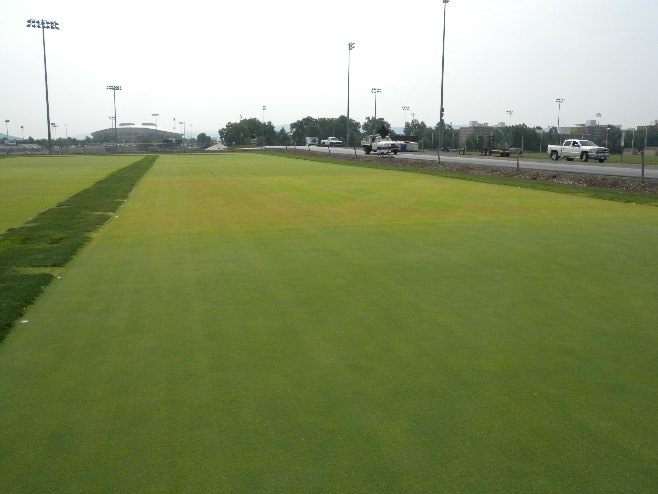 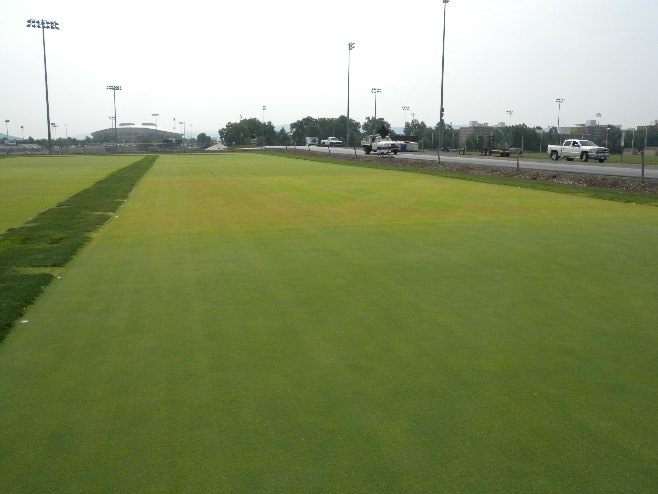 INTRODUCTIONAnthracnose basal rot (caused by the pathogen Colletotrichum cereale; ABR) continues to emerge as a chronic disease of annual bluegrass (Poa annua ABG) putting greens.  While various cultural practices and fertility programs have been developed to reduce ABR symptoms, fungicides are often required to provide an acceptable level of disease suppression.  An important factor in determining the efficacy of fungicides used to control ABR is the potential for pathogen resistance.  For this reason, it is important to evaluate existing commercially available fungicides as well as new and emerging experimental chemistries to continue to improve our ability to manage the disease.  The objective of this research was to evaluate the efficacy of various commercially available and experimental fungicides on ABR suppression.MATERIALS & METHODSA one-year field study was initiated at the Valentine Turfgrass Research Center located in University Park, PA.  Soil was a sandy loam with a pH of 7.1 and 2.6% organic matter.  On 14 Sep 2015 the area was core cultivated and fertilized with 0.5 lb N 1000 ft-2 and 1.0 lb P 1000 ft-2 from urea and triple super phosphate, respectively.  Annual bluegrass accounted for approximately 97% of the species within the study site when treatments were initiated on 25 Apr 2016. All fungicide treatments were applied with a CO2 pressurized (40 psi) sprayer equipped with an air-induction flat fan nozzle (TeeJet AI9508EVS), calibrated to deliver 2.0 gal of water 1000 ft-2.  The area was mowed five days per week to a height of 0.110 in. Preventive applications of Emerald (boscalid) were applied at 0.13 oz 1000 ft-2 as needed to control dollar spot. Treatments were initiated on 25 Apr 2016 and reapplied according to the application schedule.  All treatments are listed in the data tables.  Plots measured 3 ft x 6 ft and were arranged as a randomized complete block design with four replications.  Percent anthracnose was visually assessed on a 0 to 100% scale where 0 = no disease present and 100 = entire plot area affected by ABR.  Turfgrass quality and color were also visually assessed on a 1 to 9 scale where 1 = entire plot brown or dead and 9 = optimum greenness and/or density.  All data were subjected to analysis of variance and means were separated at P ≤ 0.05 according to Fisher’s Protected least significant difference test.RESULTS & DISCUSSIONDisease activity in the area in the form of foliar anthracnose was first observed in late June.   Disease progressed rapidly through the study with percent ABR reaching up to 27% within the nontreated control plots on 1 Jul (Table 1.). Disease severity continued to increase through July with ABR reaching 60 to 74% within the nontreated control plots on 28 Jul and peaked in early August.  On 1 Jul, despite disease levels of 17 to 27% ABR in the nontreated control plots, there were no statistical differences when compared to the treated plots (0 to 16% ABR) (Table 1.).  On 15 Jul, only plots treated with Howler + Capsil (21% ABR), Howler (33% ABR) or Companion (31% ABR) failed to reduce disease incidence when compared to the nontreated control plots (60 to 74% ABR).  All other treatments suppressed ABR relative to the nontreated plots (0 to 6% ABR).On 29 Jul, plots treated with Signature Xtra Stressgard (4.0 oz, 14-day) + Mirage (1.0 fl oz, rotated) + Daconil Ultrex (3.2 oz, rotated) or Lexicon (0.34 fl oz, 14-day) + Daconil Action 93,5 fl oz, 14-day) + Signature Xtra (4.0 fl oz, 14-day) + Primo Maxx (0.125 fl oz, 14-day) continued to exhibit no ABR symptoms. Plots treated with Howler + Capsil, Howler, or Companion failed to reduce disease incidence (45 to 54% ABR) when compared to the nontreated plots (60 to 74 % ABR).  All other treatments provided a significant and similar reduction in disease (0 to 17% ABR) (Table 1.).    On the final rating date (12 Aug), plots treated with Howler + Capsil, Howler, or Companion (4.0 fl oz, 14-day) had similar percent ABR (53 to 59% ABR) to the nontreated plots (68 to 81 % ABR).  All other treatments had significant levels of disease control (0 to 23% ABR). ACKNOWLEDGEMENTSWe thank Syngenta, Bayer, AgBiome, the Pennsylvania Turfgrass Council, and the Joseph Valentine Turfgrass Research Center staff for supporting this research.z	Percent anthracnose basal rot (ABR) was visually assessed on a 0 to 100% scale where 0 = no disease present and 100 = entire plot area affected by ABR.   y 	Treatments were applied on the following dates: A = 25 Apr, B = 26 May, C = 1 Jun, D = 8 Jul, and E = 15 Jun, F= 22 Jun, G= 29 Jun, H= 5 Jul, I= 12 Jul, J= 19 Jul, K= 26 Jul, L= 2 Aug.x 	Means in a column followed by the same letter are not significantly different at P ≤ 0.05 according to the Fisher’s Protected least significant difference test. z      Quality was visually assessed on a 1 to 9 scale where 1 = entire plot brown and 9 = optimum uniformity and density.y      Treatments were applied on the following dates: A = 25 Apr, B = 26 May, C = 1 Jun, D = 8 Jul, and E = 15 Jun, F= 22 Jun, G= 29 Jun, H= 5 Jul, I= 12 Jul, J= 19 Jul, K= 26 Jul, L= 2 Aug.x 	Means in a column followed by the same letter are not significantly different at P ≤ 0.05 according to the Fisher’s Protected least significant difference test. z      Color was visually assessed on a 1 to 9 scale where 1 = entire plot brown and 9 = optimum greenness.y   	Treatments were applied on the following dates: A = 25 Apr, B = 26 May, C = 1 Jun, D = 8 Jul, and E = 15 Jun, F= 22 Jun, G= 29 Jun, H= 5 Jul, I= 12 Jul, J= 19 Jul, K= 26 Jul, L= 2 Aug.x 	Means in a column followed by the same letter are not significantly different at P ≤ 0.05 according to the Fisher’s Protected least significant difference test. Table 1. Percent anthracnose basal rot on an annual bluegrass putting green following the application of various commercially available and experimental fungicides, 2016.Table 1. Percent anthracnose basal rot on an annual bluegrass putting green following the application of various commercially available and experimental fungicides, 2016.Table 1. Percent anthracnose basal rot on an annual bluegrass putting green following the application of various commercially available and experimental fungicides, 2016.Table 1. Percent anthracnose basal rot on an annual bluegrass putting green following the application of various commercially available and experimental fungicides, 2016.Table 1. Percent anthracnose basal rot on an annual bluegrass putting green following the application of various commercially available and experimental fungicides, 2016.Table 1. Percent anthracnose basal rot on an annual bluegrass putting green following the application of various commercially available and experimental fungicides, 2016.Table 1. Percent anthracnose basal rot on an annual bluegrass putting green following the application of various commercially available and experimental fungicides, 2016.Table 1. Percent anthracnose basal rot on an annual bluegrass putting green following the application of various commercially available and experimental fungicides, 2016.Application codeyPercent anthracnosezPercent anthracnosezPercent anthracnosezPercent anthracnosezPercent anthracnosezTreatment and rate per 1000 sq ftyTreatment and rate per 1000 sq ftyApplication codey17 Jun1 Jul15 Jul29 Jul12 Aug1Signature Xtra Stressgard 4.0 oz	BDFHJ0 ax0 c0 c0 c2 cMirage 1.0 fl ozBFDaconil Ultrex 3.2 ozDHJ2Tartan 2.0 fl oz	A0 a0 c0 c1 c2 cSignature Xtra Stressgard 4.0 ozBFHJLExteris stressgard 4.0 fl ozBFJInterface 4.0 fl ozDDaconil Ultrex 3.2 ozH26GT 4.0 fl ozL3Tartan 2.0 fl oz	A0 a0 c0 c16 c20 cSignature Xtra Stressgard 2.0 ozBCDEFGHIJKLInterface 4.0 fl ozDExteris Stressgard 4.0 fl ozFJ26GT 4.0 fl ozLDaconil Ultrex 3.2  ozBH4Tartan 2.0 fl oz	A0 a0 c<1 c17 c23 bcSignature Xtra Stressgard 2.0 ozBCDEFGHIJKLInterface 4.0 fl ozDExteris Stressgard 1.5 ozFGHIJKLDaconil Ultrex 3.2 fl ozB5Tebuconazole 0.6 fl oz	BDFHJL0 a1 c3 c3 c2 c6Howler 0.5 g/100ml 	BCDEFGHIJKL0 a10 abc21 abc45 b52 abCapsil 6.0 fl oz/100galBCDEFGHIJKL7Howler 0.75 g/100ml	BDFHJL0 a14 abc33 a53 ab59 a8Companion 4.0 oz	BDFHJL0 a16 abc31 ab54 ab58 a9Howler 0.5 fl oz	BDFHJL0 a3 bc6 bc8 c9 cTebuconazole 0.3 fl ozBDFHJL10Daconil Action 3.5 fl oz	BDFHJL0 a0 c1 c4 c3 cAppear 6.0 fl ozBDFHJLPrimo Maxx  0.125 fl ozBDFHJL11Velista 0.3 oz	BDFHJL0 a0 c<1 c2 c2 cAppear 6.0 fl ozBDFHJLPrimo Maxx 0.125 fl ozBDFHJL12Daconil Action 3.5 fl oz	BDFHJL0 a0 c<1 c1 c1 cVelista 0.5 ozBDFHJLAppear 6.0 fl ozBDFHJLPrimo Maxx 0.125 fl ozBDFHJL13Daconil Action 3.5 fl oz	BDFHJL0 a0 c0 c6 c7 cMedallion 1.0 ozBDFHJLAppear 6.0 fl ozBDFHJLPrimo Maxx 0.125 fl ozBDFHJL14Daconil Action 1 oz	BDFHJL0 a0 c0 c2 c3 cVelista 0.3 ozBDFHJLMedallion 1.0 fl ozBDFHJLAppear 6.0 fl ozBDFHJLPrimo Maxx 0.125 fl ozBDFHJL15Daconil Action 3.5 fl oz	BDFHJL0 a0 c<1 c<1 c2 cVelista 0.5 ozBDFHJLHeritage Action 0.2 ozBDFHJLAppear 6.0 fl ozBDFHJLPrimo Maxx 0.125 fl ozBDFHJL16Lexicon 0.34 fl oz	BDFHJL0 a0 c0 c0 c1 cDaconil Action 3.5 fl ozBDFHJLSignature Xtra 4.0 ozBDFHJLPrimo Maxx 0.125 fl ozBDFHJL17A16422 3.5 fl oz	BDFHJL0 a0 c1 c2 c2 cA20744 0.3 ozBDFHJLA7087 0.5 fl ozBDFHJLAppear 6.0 fl ozBDFHJL18A16422 2.5 fl oz	BDFHJL0 a0 c<1 c<1 c2 cA20744 0.3 ozBDFHJLA7087 0.5 fl ozBDFHJLAppear 6 fl ozBDFHJL19A16422 1.5 fl oz	BDFHJL0 a0 c<1 c5 c5 cA20744 0.3 ozBDFHJLA7087 0.5 fl ozBDFHJLAppear 6.0 fl ozBDFHJL20A16422 3.5 fl oz	BDFHJL0 a0 c0 c<1 c2 cA20744 0.3 ozBDFHJLA22063 0.5 fl ozBDFHJLAppear 6.0 fl ozBDFHJL21A16422 2.5 fl oz	BDFHJL0 a0 c0 c2 c1 cA20744 0.3 ozBDFHJLA22063 0.5 fl ozBDFHJLAppear 6.0 fl ozBDFHJL22A16422 1.5 fl oz	BDFHJL0 a0 c<1 c2 c3 cA20744 0.3 ozBDFHJLA22063 0.5 fl ozBDFHJLAppear 6.0 fl ozBDFHJL23A16422 3.5 fl oz	BDFHJL0 a0 c0 c2 c3 cA20744 0.3 ozBDFHJLA17856 1.0 fl ozBDFHJLAppear 6.0 fl ozBDFHJL24A16422 2.5 fl oz	BDFHJL0 a0 c<1 c2 c1 cA20744 0.3 ozBDFHJLA17856 1.0 fl ozBDFHJLAppear 6.0 fl ozBDFHJL25A16422 1.5 fl oz	BDFHJL0 a0 c2 c2 c3 cA20744 0.3 ozBDFHJLA17856 1.0 fl ozBDFHJLAppear 6.0 fl ozBDFHJL26Affirm 11.3 WDG 0.88 oz	BDFHJL0 a0 c1 c1 c2 cA16422 3.5 fl ozBDFHJLAppear 6.0 fl ozBDFHJL27Nontreated	-0 a27 a43 a66 ab74 a28Nontreated	-0 a20 ab43 a74 a81 a29Nontreated	-0 a17 abc37 a60 ab68 a30Nontreated	-0 a21 ab42 a68 ab74 aTable 2. Quality on an annual bluegrass putting green following the application of various commercially available and experimental fungicides, 2016.Table 2. Quality on an annual bluegrass putting green following the application of various commercially available and experimental fungicides, 2016.Table 2. Quality on an annual bluegrass putting green following the application of various commercially available and experimental fungicides, 2016.Table 2. Quality on an annual bluegrass putting green following the application of various commercially available and experimental fungicides, 2016.Table 2. Quality on an annual bluegrass putting green following the application of various commercially available and experimental fungicides, 2016.Table 2. Quality on an annual bluegrass putting green following the application of various commercially available and experimental fungicides, 2016.Table 2. Quality on an annual bluegrass putting green following the application of various commercially available and experimental fungicides, 2016.Table 2. Quality on an annual bluegrass putting green following the application of various commercially available and experimental fungicides, 2016.Table 2. Quality on an annual bluegrass putting green following the application of various commercially available and experimental fungicides, 2016.Table 2. Quality on an annual bluegrass putting green following the application of various commercially available and experimental fungicides, 2016.Application codeyQualityzQualityzQualityzQualityzQualityzQualityzQualityzTreatment and rate per 1000 sq ftyApplication codey17 Jun1 Jul15 Jul29 Jul29 Jul12 Aug12 Aug1Signature Xtra Stressgard 4.0 oz	BDFHJ7.3 abx7.3 ab7.8 ab7.8 ab7.3 a7.3 a7.3 aMirage 1.0 fl ozBFDaconil Ultrex 3.2 ozDHJ2Tartan 2.0 fl oz	A6.8 ab6.8 abc7.8 ab7.8 ab6.5 abc6.5 abc6.5 aSignature Xtra Stressgard 4.0 ozBFHJLExteris stressgard 4.0 fl ozBFJInterface 4.0 fl ozDDaconil Ultrex 3.2 ozH26GT 4.0 fl ozL3Tartan 2.0 fl oz	A7.0 ab7.0 abc7.8 ab7.8 ab7.0 ab7.0 ab7.0 aSignature Xtra Stressgard 2.0 ozBCDEFGHIJKLInterface 4.0 fl ozDExteris Stressgard 4.0 fl ozFJ26GT 4.0 fl ozLDaconil Ultrex 3.2  ozBH4Tartan 2.0 fl oz	A7.0 ab6.5 abc7.0 a-e7.0 a-e6.8 ab6.8 ab7.0 aSignature Xtra Stressgard 2.0 ozBCDEFGHIJKLInterface 4.0 fl ozDExteris Stressgard 1.5 ozFGHIJKLDaconil Ultrex 3.2 fl ozB5Tebuconazole 0.6 fl oz	BDFHJL6.5 ab6.5 abc6.0 c-f6.0 c-f5.5 ae5.5 ae5.5 abc6Howler 0.5 g/100ml 	BCDEFGHIJKL6.3 b5.8 c5.5 ef5.5 ef5.3 bf5.3 bf4.8 bcdCapsil 6.0 fl oz/100galBCDEFGHIJKL7Howler 0.75 g/100ml	BDFHJL6.0 b5.8 c5.5 ef5.5 ef4.5 def4.5 def4.5 bcd8Companion 4.0 oz	BDFHJL6.5 ab6.3 bc 5.5 ef5.5 ef3.8 f3.8 f3.8 d9Howler 0.5 fl oz	BDFHJL6.5 ab6.8 abc6.5 af6.5 af5.8 ad5.8 ad5.8 abTebuconazole 0.3 fl ozBDFHJL10Daconil Action 3.5 fl oz	BDFHJL6.5 ab7.0 abc6.3 b-f6.3 b-f6.3 abc6.3 abc6.3 aAppear 6.0 fl ozBDFHJLPrimo Maxx  0.125 fl ozBDFHJL11Velista 0.3 oz	BDFHJL6.8 a 6.8  abc6.5 a-f6.5 a-f6.8 ab 6.8 ab 6.8 a Appear 6.0 fl ozBDFHJLPrimo Maxx 0.125 fl ozBDFHJL12Daconil Action 3.5 fl oz	BDFHJL6.3 b 6.0  bc6.3 b-f6.3 b-f6.5 abc 6.5 abc 6.8 aVelista 0.5 ozBDFHJLAppear 6.0 fl ozBDFHJLPrimo Maxx 0.125 fl ozBDFHJL13Daconil Action 3.5 fl oz	BDFHJL6.8 ab 6.8 abc 6.8 a-f6.8 a-f6.3 abc 6.3 abc 6.5 aMedallion 1.0 ozBDFHJLAppear 6.0 fl ozBDFHJLPrimo Maxx 0.125 fl ozBDFHJL14Daconil Action 1 oz	BDFHJL6.8 ab 6.8 abc 6.3 b-f6.3 b-f6.5 abc 6.5 abc 6.5 aVelista 0.3 ozBDFHJLMedallion 1.0 fl ozBDFHJLAppear 6.0 fl ozBDFHJLPrimo Maxx 0.125 fl ozBDFHJL15Daconil Action 3.5 fl oz	BDFHJL6.5 ab6.5 abc6.8 a-f6.8 a-f6.3 abc6.3 abc6.5 a Velista 0.5 ozBDFHJLHeritage Action 0.2 ozBDFHJLAppear 6.0 fl ozBDFHJLPrimo Maxx 0.125 fl ozBDFHJL16Lexicon 0.34 fl oz	BDFHJL8.0 a7.8 a8.0 a8.0 a7.0 ab7.0 ab7.3 aDaconil Action 3.5 fl ozBDFHJLSignature Xtra 4.0 ozBDFHJLPrimo Maxx 0.125 fl ozBDFHJL17A16422 3.5 fl oz	BDFHJL6.5 ab6.5 abc6.5 a-f6.5 a-f6.5 abc6.5 abc6.5 aA20744 0.3 ozBDFHJLA7087 0.5 fl ozBDFHJLAppear 6.0 fl ozBDFHJL18A16422 2.5 fl oz	BDFHJL7.3 ab7.3 ab7.5 abc7.5 abc6.8 ab6.8 ab6.8 aA20744 0.3 ozBDFHJLA7087 0.5 fl ozBDFHJLAppear 6 fl ozBDFHJL19A16422 1.5 fl oz	BDFHJL6.8 ab7.0 abc7.3 a-d7.3 a-d7.0 ab7.0 ab7.0 aA20744 0.3 ozBDFHJLA7087 0.5 fl ozBDFHJLAppear 6.0 fl ozBDFHJL20A16422 3.5 fl oz	BDFHJL7.0 ab7.3 ab7.5 abc7.5 abc7.3 a7.3 a7.3 aA20744 0.3 ozBDFHJLA22063 0.5 fl ozBDFHJLAppear 6.0 fl ozBDFHJL21A16422 2.5 fl oz	BDFHJL7.0 ab7.0 abc7.0 a-e7.0 a-e6.8 ab6.8 ab7.0 aA20744 0.3 ozBDFHJLA22063 0.5 fl ozBDFHJLAppear 6.0 fl ozBDFHJL22A16422 1.5 fl oz	BDFHJL6.5 ab6.8 abc6.8 a-f6.8 a-f7.0 ab7.0 ab7.0 aA20744 0.3 ozBDFHJLA22063 0.5 fl ozBDFHJLAppear 6.0 fl ozBDFHJL23A16422 3.5 fl oz	BDFHJL6.3 b6.5 abc6.8 a-f6.8 a-f6.5 abc6.5 abc6.5 aA20744 0.3 ozBDFHJLA17856 1.0 fl ozBDFHJLAppear 6.0 fl ozBDFHJL24A16422 2.5 fl oz	BDFHJL6.8 ab6.8 abc7.3 a-d7.3 a-d7.0 ab7.0 ab7.0 aA20744 0.3 ozBDFHJLA17856 1.0 fl ozBDFHJLAppear 6.0 fl ozBDFHJL25A16422 1.5 fl oz	BDFHJL6.3 b6.3 bc6.5 a-f6.5 a-f6.0 ad6.0 ad6.0 abA20744 0.3 ozBDFHJLA17856 1.0 fl ozBDFHJLAppear 6.0 fl ozBDFHJL26Affirm 11.3 WDG 0.88 oz	BDFHJL6.8 ab6.5 abc7.3 a-d7.3 a-d6.8 ab6.8 ab7.0 aA16422 3.5 fl ozBDFHJLAppear 6.0 fl ozBDFHJL27Nontreated	-5.8 b5.8 c5.8 def5.8 def3.8 f3.8 f3.8 d28Nontreated	-6.3 b6.3 bc5.3 f5.3 f4.0 ef4.0 ef4.0 cd29Nontreated	-6.3 b6.0 bc5.5 ef5.5 ef4.5 def4.5 def4.0 cd30Nontreated	-6.3 b6.0 bc5.5 ef5.5 ef4.8 cf4.8 cf4.5 bcdTable 3. Color on an annual bluegrass putting green following the application of various commercially available and experimental fungicides, 2016.Table 3. Color on an annual bluegrass putting green following the application of various commercially available and experimental fungicides, 2016.Table 3. Color on an annual bluegrass putting green following the application of various commercially available and experimental fungicides, 2016.Table 3. Color on an annual bluegrass putting green following the application of various commercially available and experimental fungicides, 2016.Table 3. Color on an annual bluegrass putting green following the application of various commercially available and experimental fungicides, 2016.Table 3. Color on an annual bluegrass putting green following the application of various commercially available and experimental fungicides, 2016.Table 3. Color on an annual bluegrass putting green following the application of various commercially available and experimental fungicides, 2016.Table 3. Color on an annual bluegrass putting green following the application of various commercially available and experimental fungicides, 2016.Table 3. Color on an annual bluegrass putting green following the application of various commercially available and experimental fungicides, 2016.Table 3. Color on an annual bluegrass putting green following the application of various commercially available and experimental fungicides, 2016.Table 3. Color on an annual bluegrass putting green following the application of various commercially available and experimental fungicides, 2016.Table 3. Color on an annual bluegrass putting green following the application of various commercially available and experimental fungicides, 2016.Application codeyColorzColorzColorzColorzColorzColorzColorzColorzColorzTreatment and rate per 1000 sq ftyApplication codey17 Jun1 Jul1 Jul15 Jul15 Jul29 Jul29 Jul12 Aug12 Aug1Signature Xtra Stressgard 4.0 oz	BDFHJ7.5 abcx7.5 abcx7.8 a7.8 a 7.8 a 7.8 a7.8 a 7.8 a 7.5 ab7.5 abMirage 1.0 fl ozBFDaconil Ultrex 3.2 ozDHJ2Tartan 2.0 fl oz	A7.5 abc7.5 abc7.8 a7.8 a7.8 a7.8 a7.8 a7.8 a7.3 abc7.3 abcSignature Xtra Stressgard 4.0 ozBFHJLExteris stressgard 4.0 fl ozBFJInterface 4.0 fl ozDDaconil Ultrex 3.2 ozH26GT 4.0 fl ozL3Tartan 2.0 fl oz	A7.8 ab7.8 ab8.0 a8.0 a7.8 a7.8 a7.3 abc7.3 abc7.0 ad7.0 adSignature Xtra Stressgard 2.0 ozBCDEFGHIJKLInterface 4.0 fl ozDExteris Stressgard 4.0 fl ozFJ26GT 4.0 fl ozLDaconil Ultrex 3.2  ozBH4Tartan 2.0 fl oz	A7.8 ab7.8 ab7.8 a7.8 a7.8 a7.8 a7.8 a7.8 a7.3 abc7.3 abcSignature Xtra Stressgard 2.0 ozBCDEFGHIJKLInterface 4.0 fl ozDExteris Stressgard 1.5 ozFGHIJKLDaconil Ultrex 3.2 fl ozB5Tebuconazole 0.6 fl oz	BDFHJL6.5 bcd6.5 bcd5.8 cd5.8 cd5.8 bcd5.8 bcd5.5 cf5.5 cf5.5 cg5.5 cg6Howler 0.5 g/100ml 	BCDEFGHIJKL6.3 cd6.3 cd5.8 cd5.8 cd5.3 cd5.3 cd5.3 def5.3 def5.3 dh5.3 dhCapsil 6.0 fl oz/100galBCDEFGHIJKL7Howler 0.75 g/100ml	BDFHJL6.5 bcd6.5 bcd5.8 cd5.8 cd5 d5 d4.8 ef4.8 ef4.8 eh4.8 eh8Companion 4.0 oz	BDFHJL6.5 bcd6.5 bcd5.5 d5.5 d4.5 d4.5 d4.0 f4.0 f3.8 h3.8 h9Howler 0.5 fl oz	BDFHJL6.3 cd6.3 cd6.0 bcd6.0 bcd5.8 bcd5.8 bcd5.8 be5.8 be5.8 bf5.8 bfTebuconazole 0.3 fl ozBDFHJL10Daconil Action 3.5 fl oz	BDFHJL7.5 abc7.5 abc6.8 a-d6.8 a-d6.5 abc6.5 abc6.5 ad6.5 ad6.3 ae6.3 aeAppear 6.0 fl ozBDFHJLPrimo Maxx  0.125 fl ozBDFHJL11Velista 0.3 oz	BDFHJL7.0 bcd7.0 bcd7.0 a-d7.0 a-d7.0 ab7.0 ab7.0 abc7.0 abc6.8 a-d6.8 a-dAppear 6.0 fl ozBDFHJLPrimo Maxx 0.125 fl ozBDFHJL12Daconil Action 3.5 fl oz	BDFHJL6.8 bcd6.8 bcd7.0 a-d7.0 a-d7.0 ab7.0 ab6.8 a-d6.8 a-d6.8 a-d6.8 a-dVelista 0.5 ozBDFHJLAppear 6.0 fl ozBDFHJLPrimo Maxx 0.125 fl ozBDFHJL13Daconil Action 3.5 fl oz	BDFHJL7.3 a-d7.3 a-d7.0 a-d7.0 a-d7.0 ab7.0 ab6.8 a-d6.8 a-d6.8 a-d6.8 a-dMedallion 1.0 ozBDFHJLAppear 6.0 fl ozBDFHJLPrimo Maxx 0.125 fl ozBDFHJL14Daconil Action 1 oz	BDFHJL7.3 a-d7.3 a-d7.0 a-d7.0 a-d6.8 ab6.8 ab6.8 a-d6.8 a-d6.5 a-d6.5 a-dVelista 0.3 ozBDFHJLMedallion 1.0 fl ozBDFHJLAppear 6.0 fl ozBDFHJLPrimo Maxx 0.125 fl ozBDFHJL15Daconil Action 3.5 fl oz	BDFHJL7.0 bcd7.0 bcd6.8 a-d6.8 a-d6.8 ab6.8 ab6.5 a-d6.5 a-d6.5 a-d6.5 a-dVelista 0.5 ozBDFHJLHeritage Action 0.2 ozBDFHJLAppear 6.0 fl ozBDFHJLPrimo Maxx 0.125 fl ozBDFHJL16Lexicon 0.34 fl oz	BDFHJL8.5 a8.5 a8.0 a8.0 a8.0 a8.0 a8.0 a8.0 a7.8 a7.8 aDaconil Action 3.5 fl ozBDFHJLSignature Xtra 4.0 ozBDFHJLPrimo Maxx 0.125 fl ozBDFHJL17A16422 3.5 fl oz	BDFHJL7.0 bcd7.0 bcd7.0 a-d7.0 a-d7.0 ab7.0 ab6.8 a-d6.8 a-d6.5 a-d6.5 a-dA20744 0.3 ozBDFHJLA7087 0.5 fl ozBDFHJLAppear 6.0 fl ozBDFHJL18A16422 2.5 fl oz	BDFHJL7.3 a-d7.3 a-d7.5 ab7.5 ab7.5 ab7.5 ab7.5 ab7.5 ab7.0 a-d7.0 a-dA20744 0.3 ozBDFHJLA7087 0.5 fl ozBDFHJLAppear 6 fl ozBDFHJL19A16422 1.5 fl oz	BDFHJL7.0 bcd7.0 bcd7.3 abc7.3 abc7.3 ab7.3 ab7.3 abc7.3 abc7.3 abc7.3 abcA20744 0.3 ozBDFHJLA7087 0.5 fl ozBDFHJLAppear 6.0 fl ozBDFHJL20A16422 3.5 fl oz	BDFHJL7.3 a-d7.3 a-d7.5 ab7.5 ab7.5 ab7.5 ab7.3 abc7.3 abc7.3 abc7.3 abcA20744 0.3 ozBDFHJLA22063 0.5 fl ozBDFHJLAppear 6.0 fl ozBDFHJL21A16422 2.5 fl oz	BDFHJL7.3 a-d7.3 a-d7.5 ab7.5 ab7.5 ab7.5 ab7.3 abc7.3 abc7.3 abc7.3 abcA20744 0.3 ozBDFHJLA22063 0.5 fl ozBDFHJLAppear 6.0 fl ozBDFHJL22A16422 1.5 fl oz	BDFHJL6.8 bcd6.8 bcd7.3 abc7.3 abc7.3 ab7.3 ab7.3 abc7.3 abc7.3 abc7.3 abcA20744 0.3 ozBDFHJLA22063 0.5 fl ozBDFHJLAppear 6.0 fl ozBDFHJL23A16422 3.5 fl oz	BDFHJL7.0 bcd7.0 bcd7.3 abc7.3 abc7.3 ab7.3 ab7.3 abc7.3 abc6.8 a-d6.8 a-dA20744 0.3 ozBDFHJLA17856 1.0 fl ozBDFHJLAppear 6.0 fl ozBDFHJL24A16422 2.5 fl oz	BDFHJL7.0 bcd7.0 bcd7.3 abc7.3 abc7.3 ab7.3 ab7.3 abc7.3 abc7.3 abc7.3 abcA20744 0.3 ozBDFHJLA17856 1.0 fl ozBDFHJLAppear 6.0 fl ozBDFHJL25A16422 1.5 fl oz	BDFHJL6.5 bcd6.5 bcd6.8 ad6.8 ad6.8 ab6.8 ab6.8 a-d6.8 a-d6.3 a-e6.3 a-eA20744 0.3 ozBDFHJLA17856 1.0 fl ozBDFHJLAppear 6.0 fl ozBDFHJL26Affirm 11.3 WDG 0.88 oz	BDFHJL6.8 bcd6.8 bcd7.3 abc7.3 abc7.3 ab7.3 ab7.0 abc7.0 abc7.0 a-d7.0 a-dA16422 3.5 fl ozBDFHJLAppear 6.0 fl ozBDFHJL27Nontreated	-6.3 cd6.3 cd5.5 d5.5 d4.3 d4.3 d4.0 f4.0 f3.8 h3.8 h28Nontreated	-6.5 bcd6.5 bcd5.5 d5.5 d4.3 d4.3 d4.3 ef4.3 ef4.0 gh4.0 gh29Nontreated	-6.3 cd6.3 cd5.5 d5.5 d4.8 d4.8 d4.5 ef4.5 ef4.5 fgh4.5 fgh30Nontreated	-6.0 d6.0 d5.5 d5.5 d5.0 d5.0 d4.8 ef4.8 ef4.8 e-h4.8 e-h